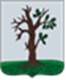 Российская ФедерацияБРЯНСКАЯ ОБЛАСТЬСОВЕТ НАРОДНЫХ ДЕПУТАТОВ СТАРОДУБСКОГО МУНИЦИПАЛЬНОГО ОКРУГАРЕШЕНИЕОт 25.10.2023г.  №377  г. СтародубО предоставлении движимого и недвижимого имущества в безвозмездное пользование государственному бюджетному учреждению дополнительного образования «Брянская областная спортивная школа олимпийского резерва по легкой атлетике имени В.Д. Самотесова»В соответствии со ст. 51 Федерального закона от 06.10.2003 № 131-ФЗ  «Об общих принципах организации местного самоуправления в Российской Федерации», п. 2 ч. 1 ст. 17.1 Федерального закона от 26.07.2006  г. № 135-ФЗ «О защите конкуренции», пунктом 7 положения «О порядке владения, пользования и распоряжения (управления) имуществом, находящимся в муниципальной собственности муниципального образования Стародубский муниципальный округ Брянской области», утвержденного решением Совета народных депутатов Стародубского муниципального округа  Брянской  области от 30.06.2022 г. №242 (в ред. от 23 декабря 2022г. №290), на основании писем директора ГБУ ДО БО СШОР Ю.Н. Трубина от 10.10.2023 г. №248 и директора муниципального автономного учреждения «Спортивный комплекс «Стародуб» Стародубского муниципального округа Брянской области  А.В. Пуздрова от 10.10.2023 г. №127, Совет народных депутатов Стародубского муниципального округа Брянской области решил:1. Предоставить в безвозмездное пользование государственному бюджетному учреждению дополнительного образования «Брянская областная спортивная школа олимпийского резерва по легкой атлетике имени В.Д. Самотесова» для реализации дополнительной образовательной программы спортивной подготовки по виду спорта легкая атлетика сроком на 3 (три) года следующие нежилые помещения, расположенные в здании Спортивного комплекса с универсальным игровым залом, кадастровый номер 32:23:0400605:127,  находящемся по адресу: 243240, Брянская область, г. Стародуб,  ул. Краснооктябрьская, д. 79а, без возмещения расходов за коммунальные услуги: №1 на поэтажном плане, универсальный спортивный зал – 1008,0 кв.м, 	 №53 на поэтажном плане, раздевалка №4 – 14,6 кв.м., а также базовое оборудование: шведские стенки в количестве 3 штук. 2. Настоящее решение вступает в силу с момента его официального опубликования.Глава Стародубского муниципального округаБрянской области  						           Н.Н. Тамилин